Policy - JuniorsCRAIGIEBURN FOOTBALL CLUB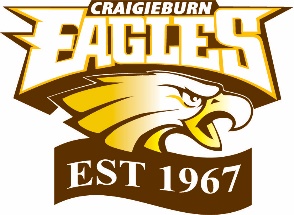 		                                               95 289 568 237	PO Box 78 Craigieburn VIC 3064	www.craigieburnfc.com.auEmail:  secretarycfc@yahoo.com.auCraigieburn Football ClubAlcohol Management Policy FOR JUNIORSRationaleThis Policy provides the basis for a balanced and responsible approach to the use of alcohol at CRAIGIEBURN FOOTBALL CLUB events and activities. This in turn will provide an opportunity to be a positive influence on younger club members and make the club a safe and healthy place for families to play and enjoy Australian Rules Football.Alcohol availability and consumptionAlcohol will not be available for sale or allowed to be consumed during junior competition, including at additional and special competitions.Alcohol will never be present in the change rooms.Junior players are not permitted to drink alcohol in the club facilities or at club events or presentations EventsWe commit to not serving alcohol during junior events or presentations, or in the presence of juniors.Alcohol promotion and advertisingAlcohol brands and products will not be advertised by the junior club. Alcohol brands and products will not be on junior apparel (on and off field).Policy ReviewThis policy will be reviewed annually to ensure it remains relevant to club operations and reflects both community expectations and legal requirements.SignatureNext policy review date is 1 January 2017.Produced for ClubsSigned: B.  HallSigned: M.  Hill Club PresidentClub SecretaryDate: __01/01/16_____________Date: ___01/01/16____________